Ваше Святейшество !  Уникальный реставрационный отдел по воссозданию старинных тканей «Старинные ткани», находящийся в ведении ГБУ «Музея Востока», единственный в России, который выполняет заказы по воссозданию шелковых тканей по образцам 17-19 веков и обеспечивает реставрацию дворцов и музеев Москвы ( Кусково, Останкино, Коломенское, Архангельское) и Санкт-Петербурга (Петергоф, Юсуповский, Меньшиковский, Екатерининский), для Большого и Малого театров, а также Успенского собора Кремля. Аналогов нет в мире и нигде больше заказывать исторические ткани.На данный момент, мастерская располагается на территории Новоспасского Ставропигиального монастыря, в котором  начались реставрационные работы.  Министерство культуры предлагает только переезд на склад, а под этим предлогом мастерская «Старинные ткани» будет закрыта, а станки и другое оборудование будет перевезено на склад. Если это сделать, то мастерская будет уничтожена, потому что возвращать на прежнее место ее не планируют, судьба оборудования и мастерской неизвестна, а мастера останутся без работы.Два станка уже разобрали. Если разобрать эти станки, собранные по типу 18 века, то восстановить их будет крайне сложно и коллектив мастеров за время простоя будет потерян. Никто не собирается платить зарплату за это время.  Планируется перенести на склад оборудование и никого не волнует судьбы мастеров. Даже в годы Великой Отечественной войны (1941-1945 гг.) И.В. Сталин вернул с фронта мастеров народно-художественных промыслов. Несмотря на тяжёлые военные годы, руководство страны принимало меры по сохранению отрасли народно-художественных промыслов. Уже в 1942 году мастера народно-художественных промыслов были отозваны с фронта, их запрещалось отвлекать на другие работы. Предприятиям выделялись инструменты, сырье и материалы. Мастера получали приличное для военного времени обеспечение. В 1945 году Совнарком СССР принял постановление «О подготовке кадров для художественной промышленности», согласно которому было организовано 30 ремесленных училищ по подготовке мастеров и восстановления промышленности. Благодаря этим мерам отрасль выжила и сегодня продолжает многовековые традиции русской культуры. В то время, когда Президент России Путин Владимир Владимирович дает установку и говорит о том, что: «Россия – это люди и простые труженики», когда во время СВО гибнут наши ребята за сохранение традиционного мира, в центре Москвы идёт уничтожение уникального промысла ткачества! Просим Вас начать разбирательство в отношении ситуации уничтожения реставрационного отдела «Старинные ткани» на территории Новоспасского Ставропигиального монастыря в Москве. Мастерам нужно освободить помещение до 1 мая 2024 года.Просим остановить это беззаконие и оставить мастерскую на прежнем месте. За мастерской стоят судьбы и жизни конкретных людей, граждан России. С  уважением,ФИО ___________________________________(число, подпись)В приложениях к данному письму высылаю:Фотографии мастеров отдела «Старинные ткани».Фотографии работ реставрационного отдела «Старинные ткани» и фотографию тканей.Приложение № 1МАСТЕРА: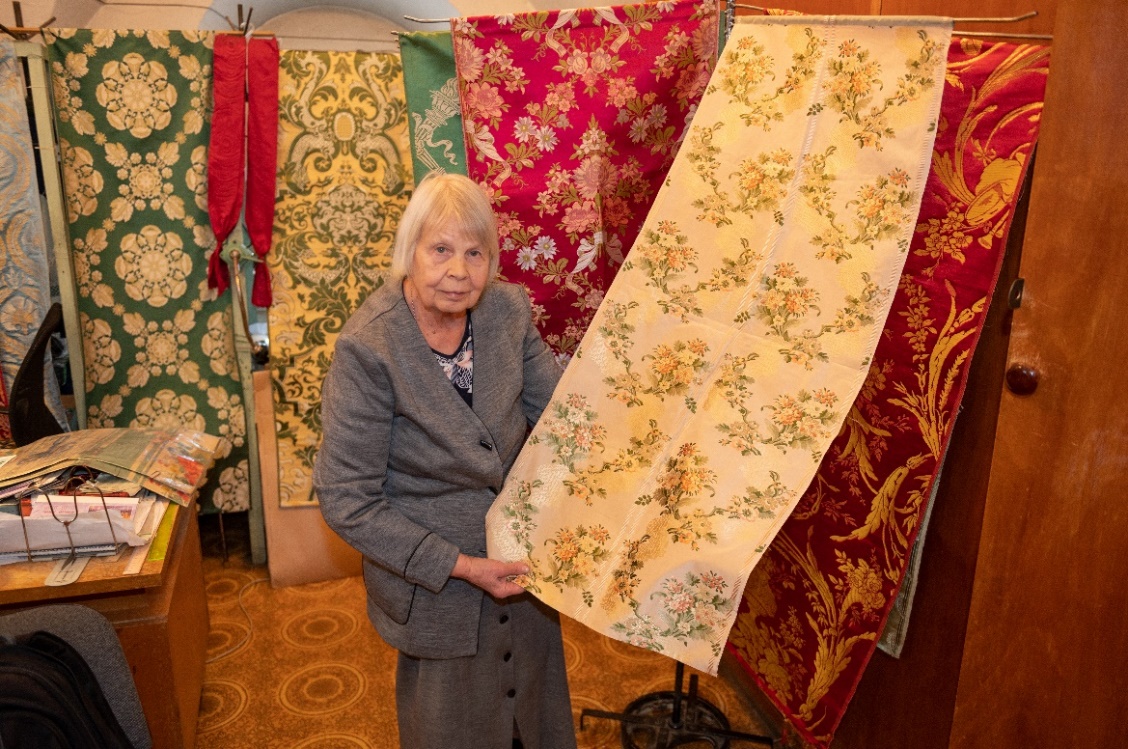               Надежда Николаевна Стоянова, главный художник.             Работает 45 лет в мастерской.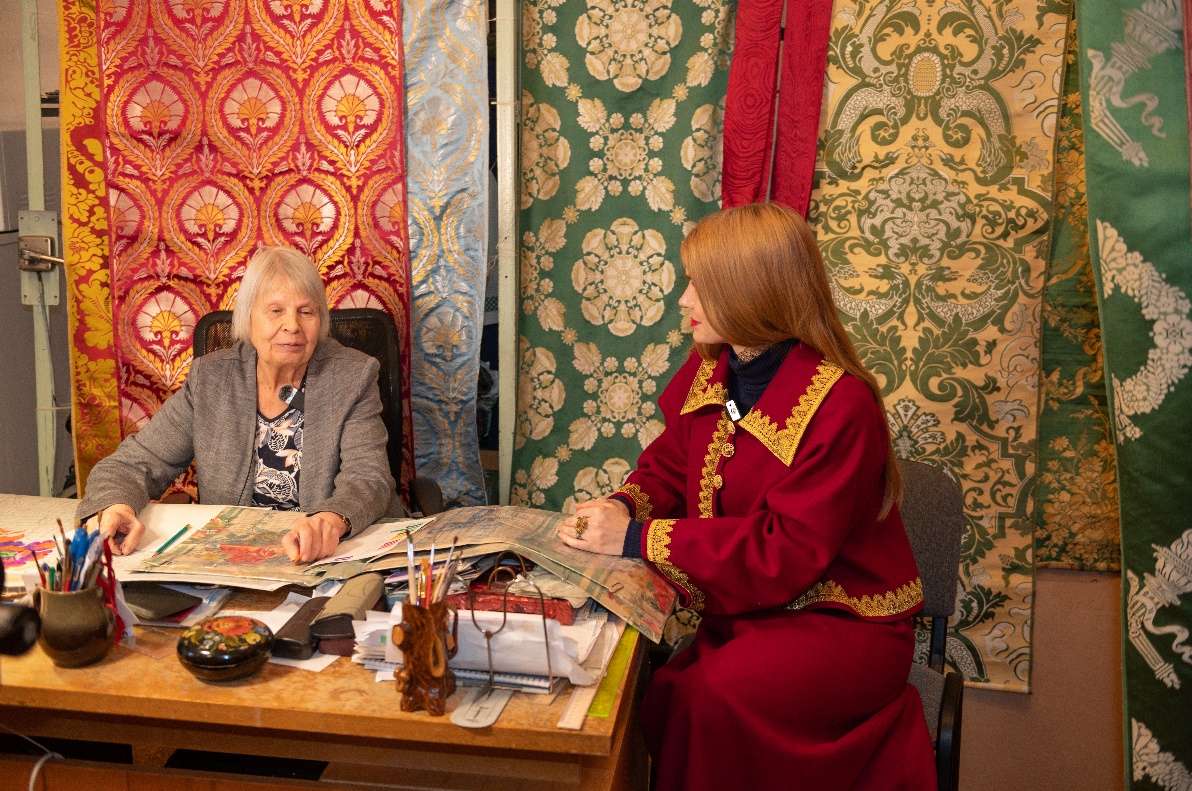 Главный художник Стоянова Н. Н. и Аверьянова А.А., Директор «Дома русской одежды Валентины Аверьяновой» обсуждают сотрудничество.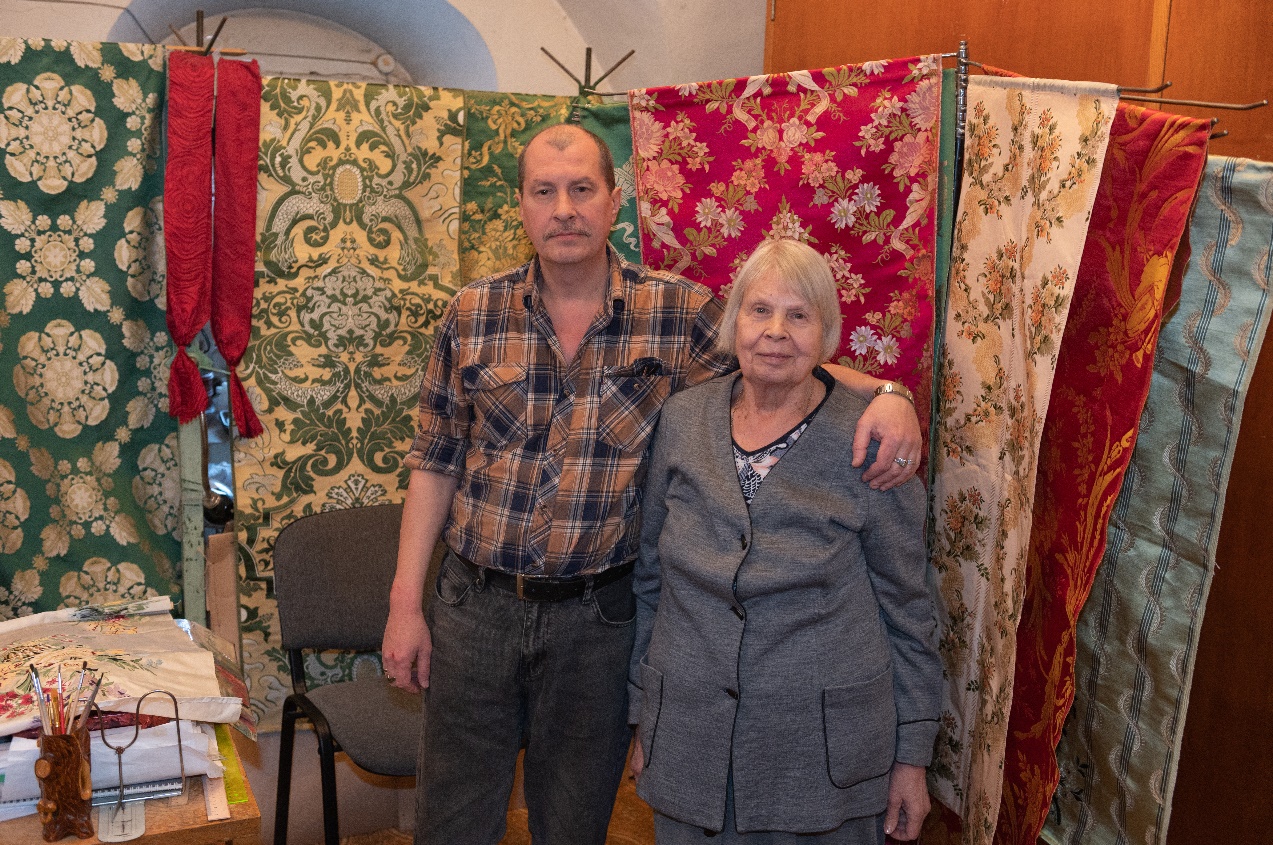 Совместный портрет Стоянова Сергея Николаевича и мамы Стояновой Надежды Николаевны (сын преемник)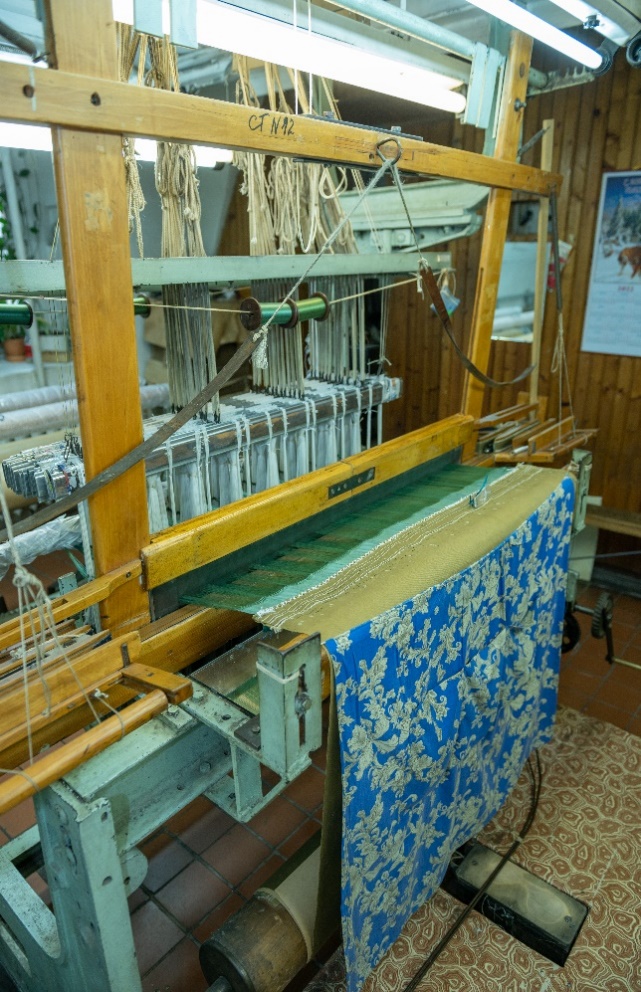 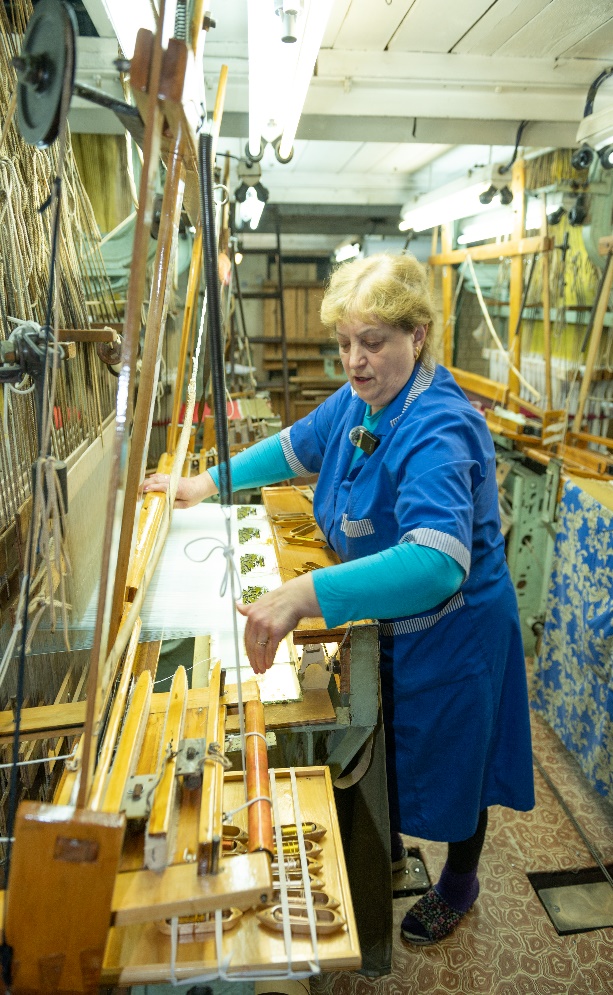   Марта Васильевна Грушина, ткачиха. Работает 15 лет. Заправка ткацкого станка, на котором идёт работа, занимает 6 месяцев.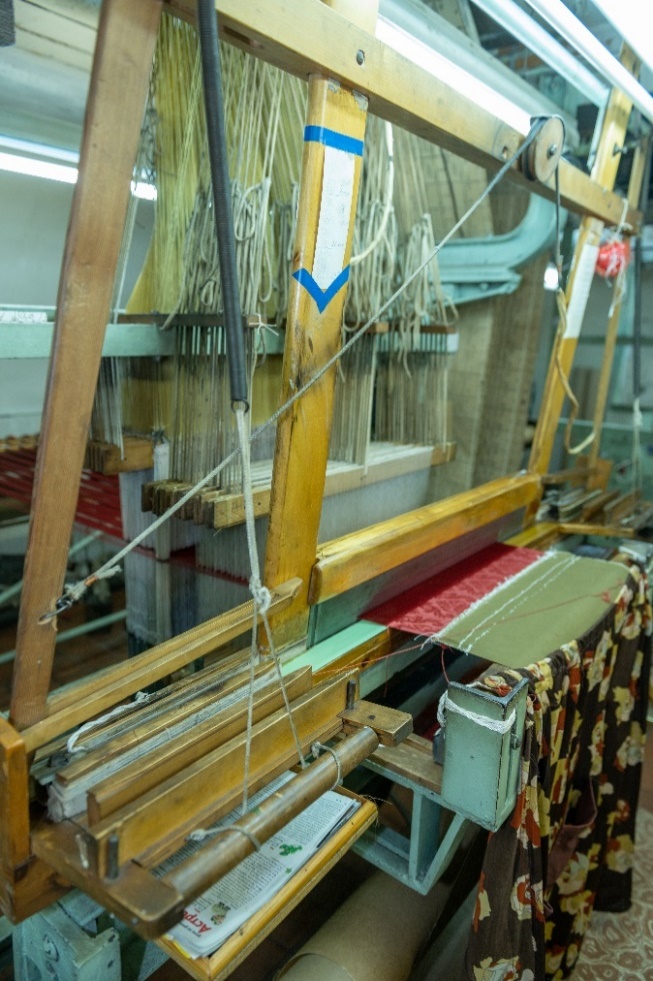 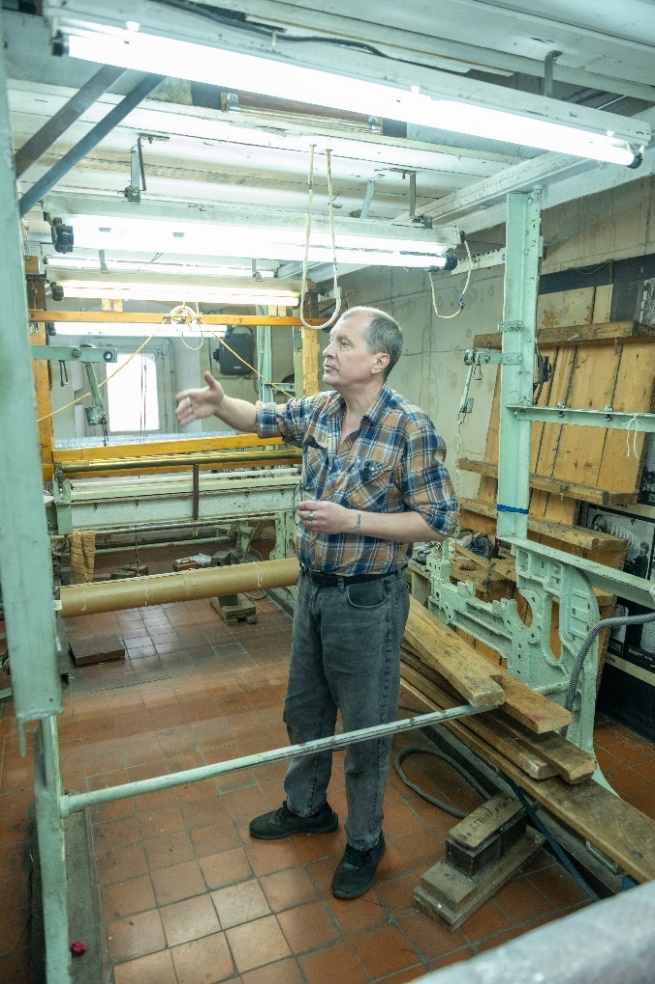 Сергей Николаевич Стоянов, главный мастер, сын преемник. Работает 30 лет в мастерской. Станок воссозданный по эскизам 18 века.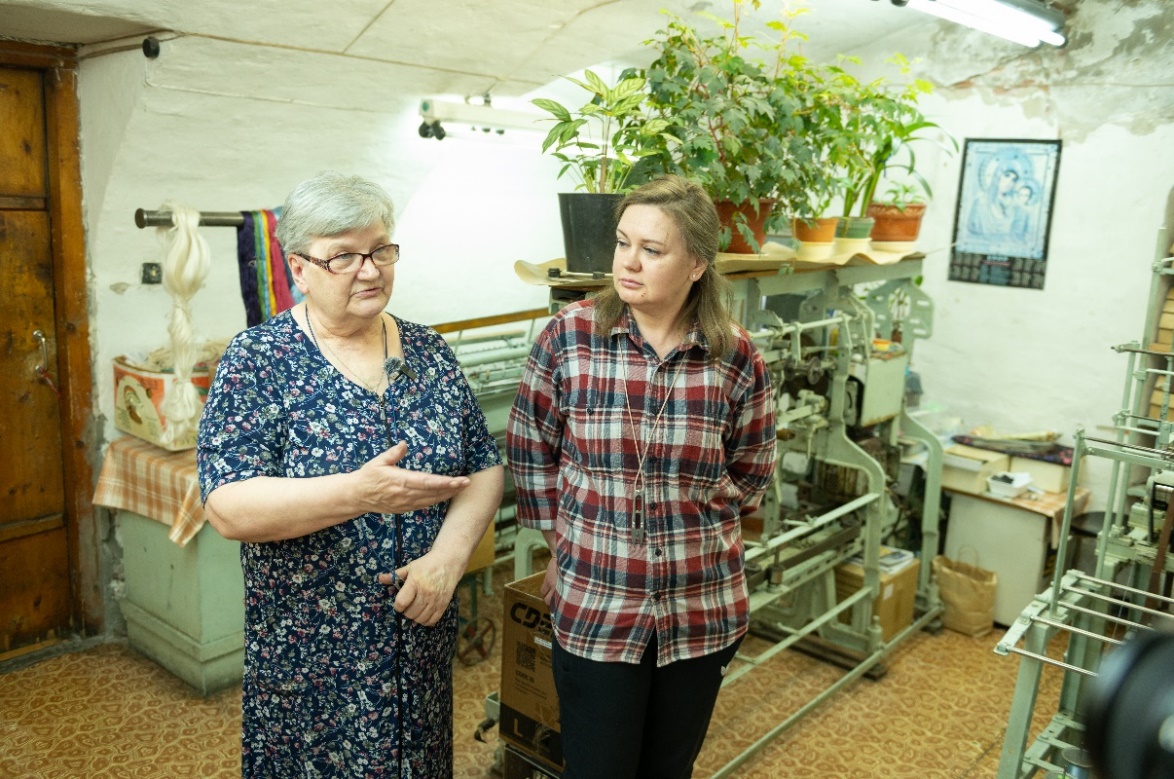 Галина Анатольевна Татарченко, ткачиха (работает 40 лет) и Елена Анатольевна Полякова, сновальщица (дочь преемница)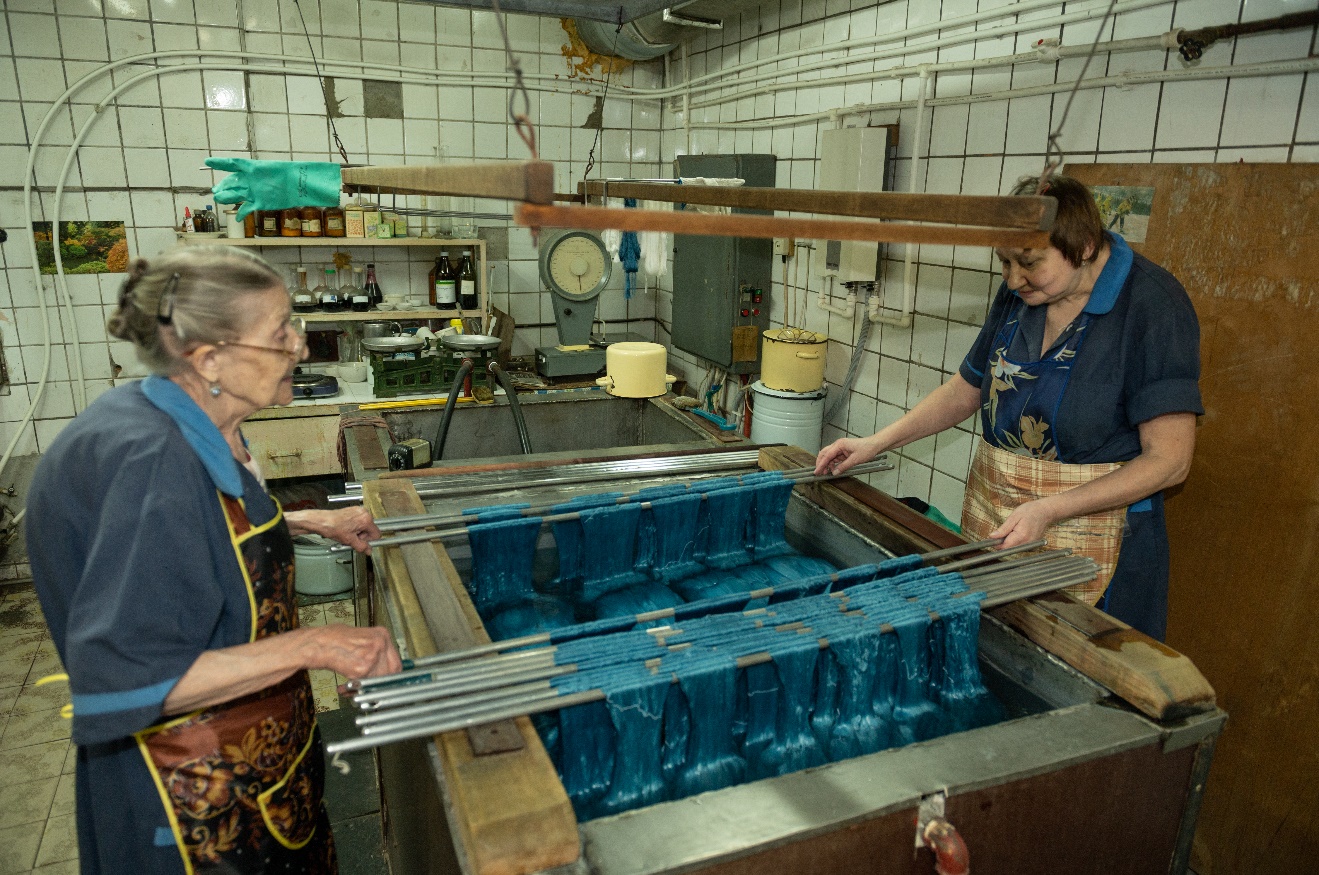       Ручное окрашивание шёлковых ниток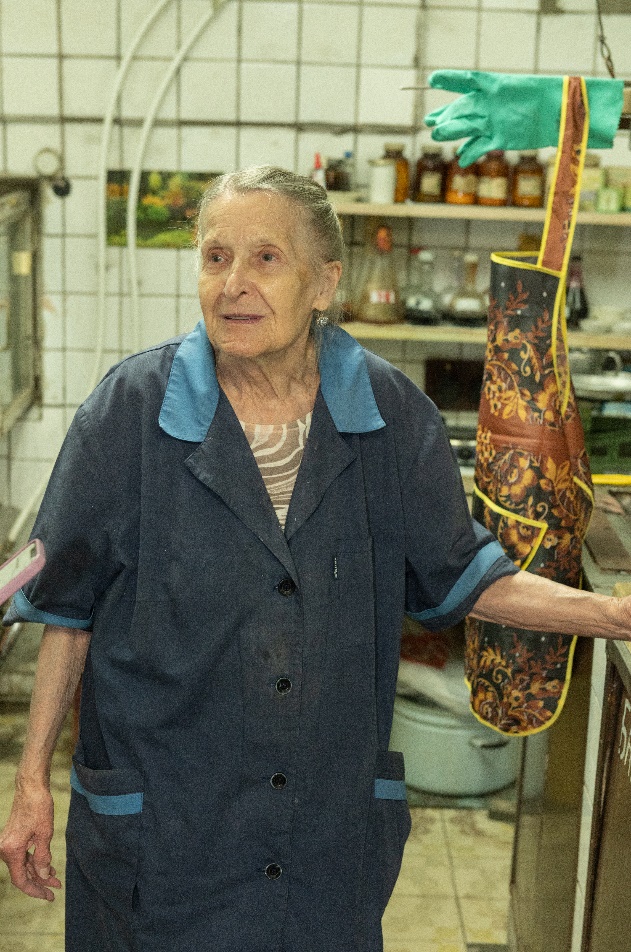 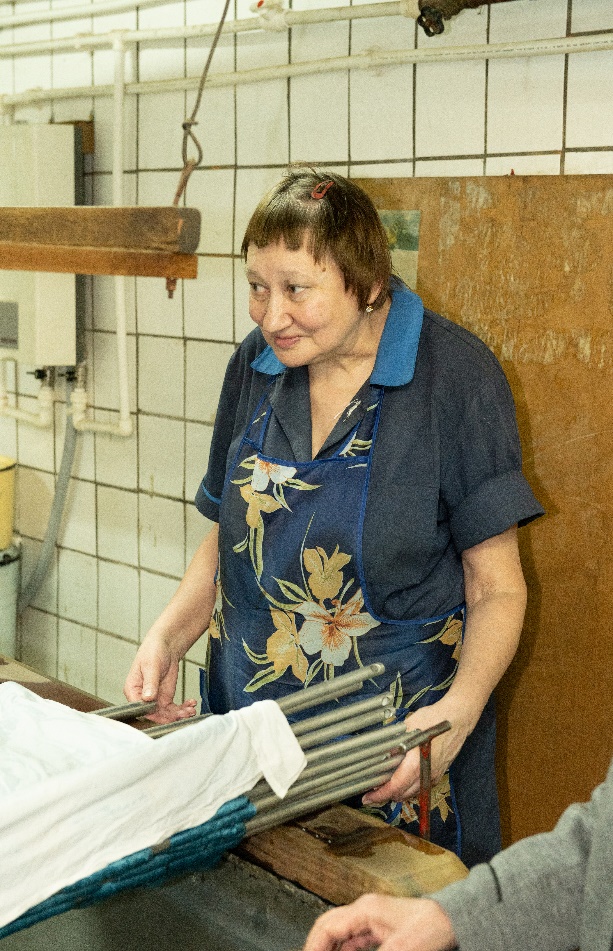 Раиса Ильинична Фёдорова, красильщица (работает 40 лет)Ольга Геннадьевна Толкушкина, ткачиха (работает 15 лет)Приложение № 2Юсуповский дворец (Санкт-Петербург)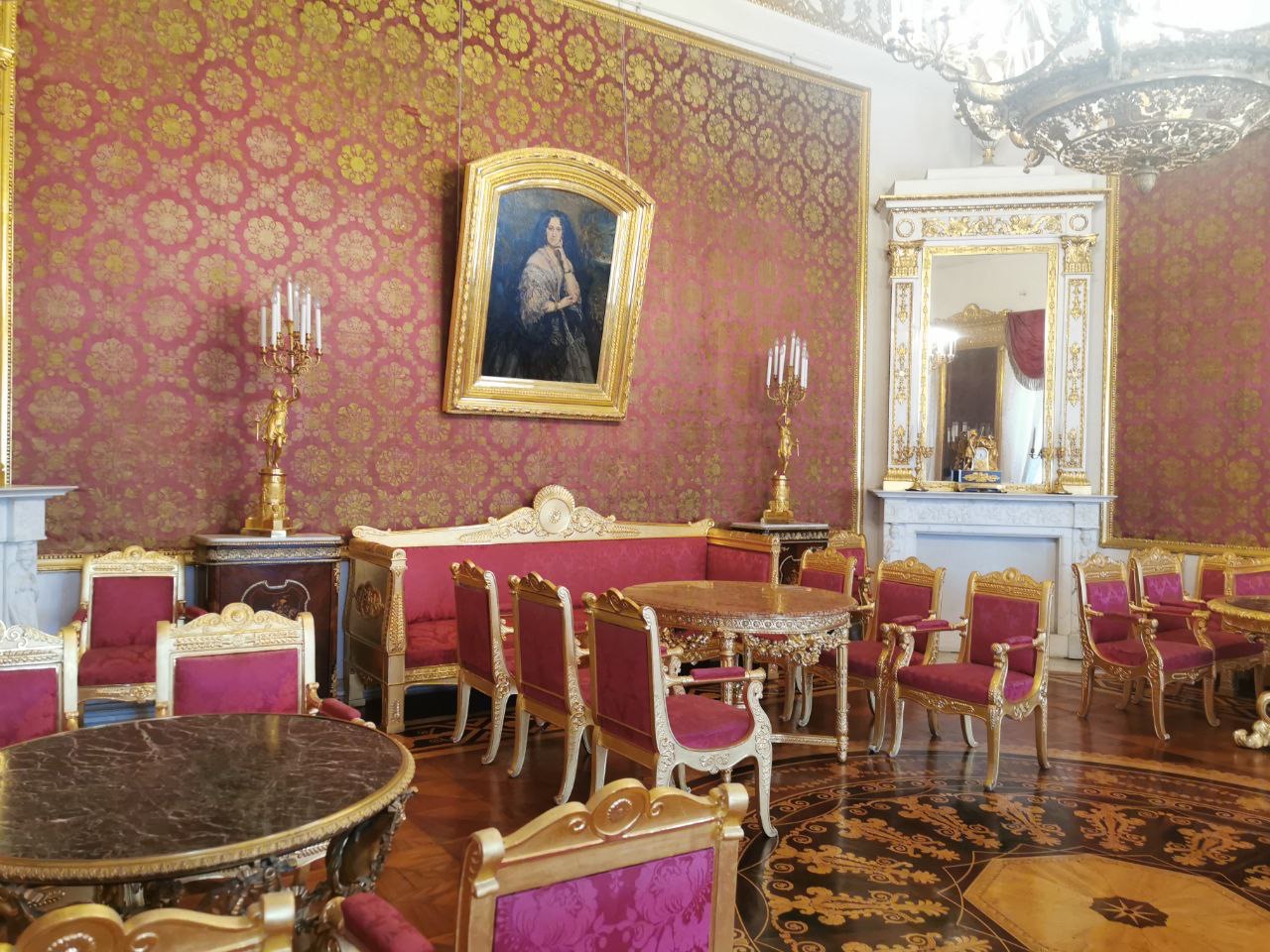 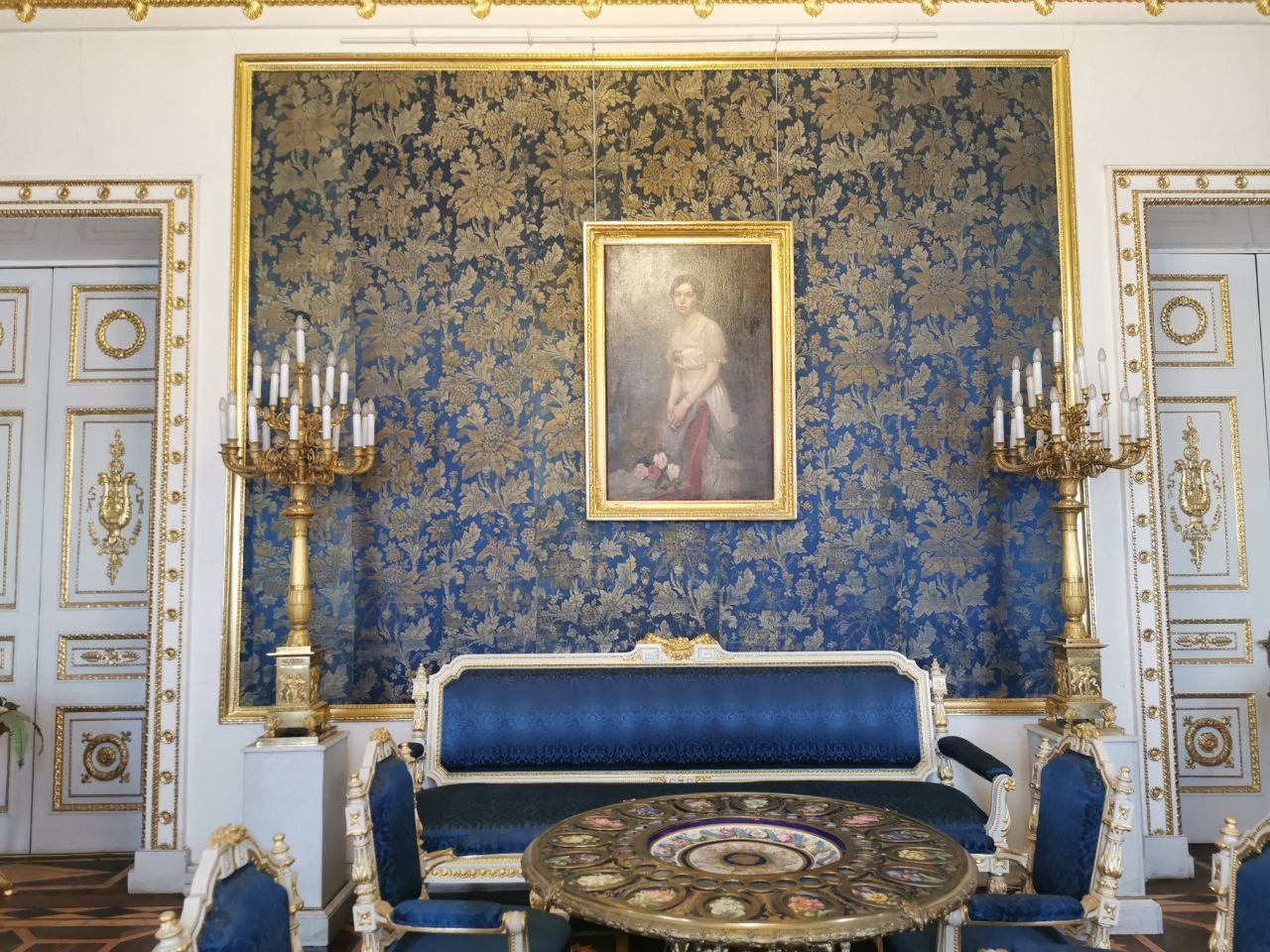 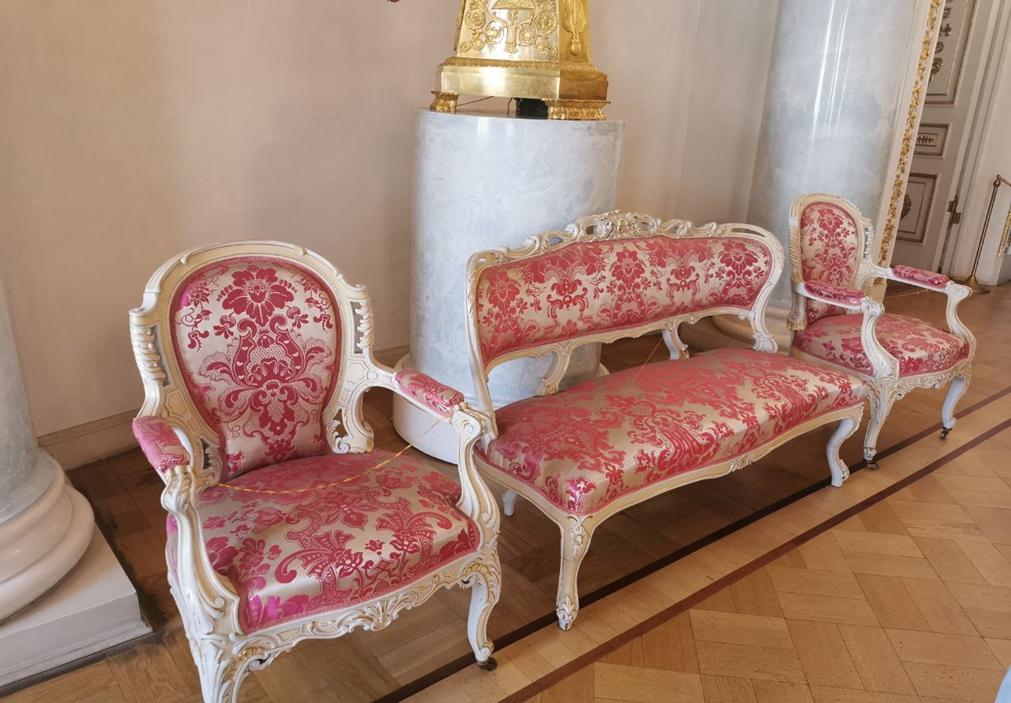 Музей усадьба «Кусково» (Москва)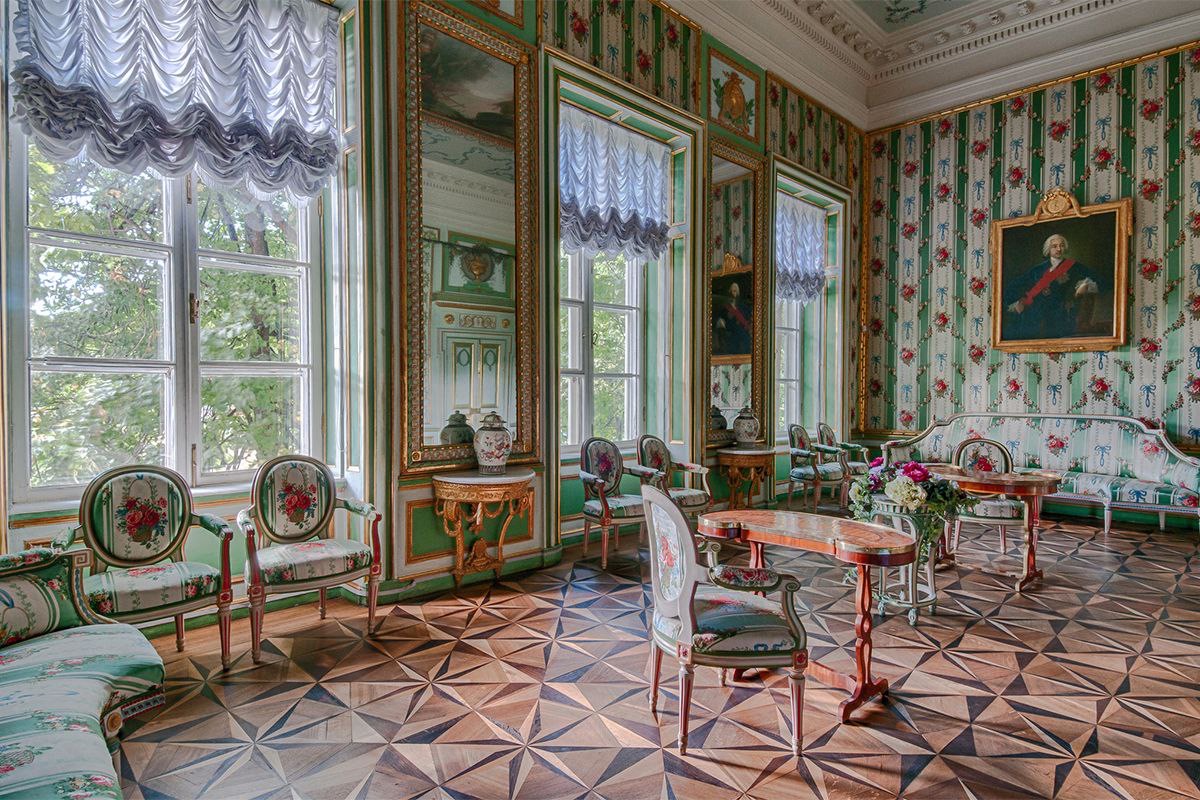 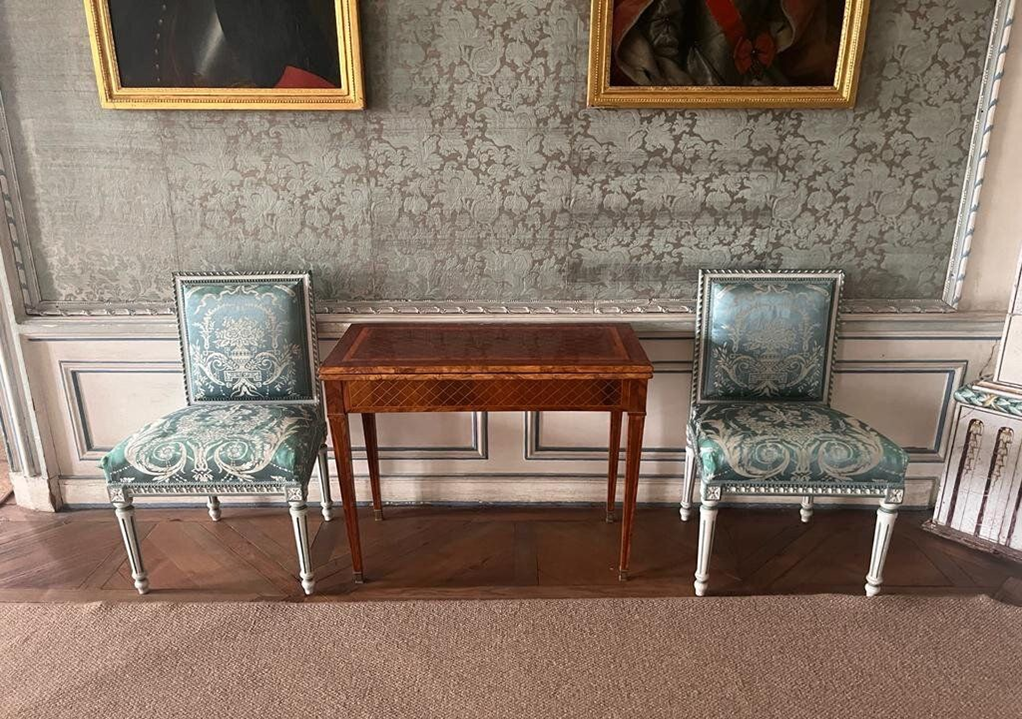 Большой дворец дворцово-паркового ансамбля «Петергоф» (Санкт-Петербург)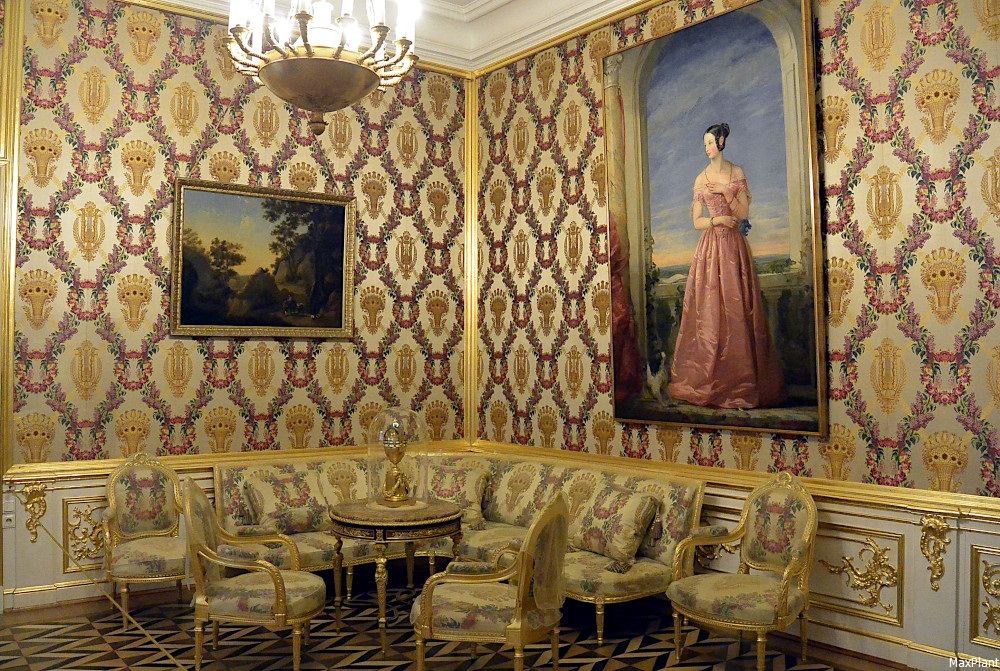 Пример тканей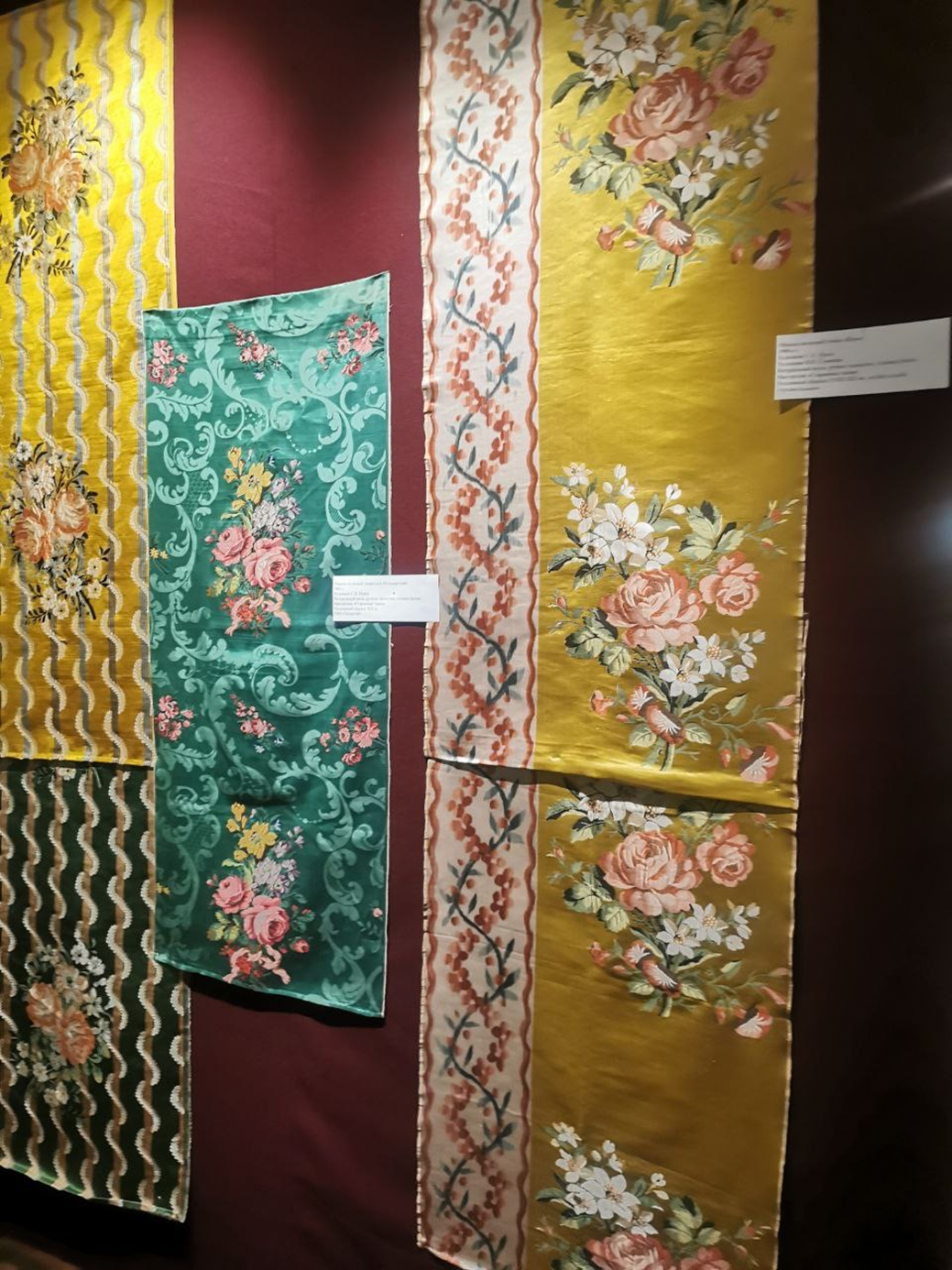 ШАБЛОН  ПИСЬМА ДЛЯ ЗАПОЛНЕНИЯПатриарху Московскому и всея Руси КириллуОт ФИО __________________Проживающий(ая) по адресу:_______________., д.__.Электронная почта: ____________________Телефон для связи: (____) ____________